  ANUNȚ DE PARTICIPAREprivind achiziția: Pungi pentru produse de panificație
                                   (se indică obiectul achiziției)
prin procedura de achiziție: Cererea ofertelor de preț
                                                           (tipul procedurii de achiziție)Denumirea entității contractante: „Franzeluța” S.A.IDNO: 1002600004030Adresa: MD 2032, Republica Moldova, mun. Chișinău, str. Sarmizegetusa, 30Numărul de telefon/fax: 022 55-14-45, fax 022 52-81-23Adresa de e-mail și de internet: anticamera@franzeluta.md, www.franzeluta.info   Adresa de e-mail sau de internet de la care se va putea obține accesul la documentația de atribuire: https://franzeluta.info/achizitii/ ; SIA “RSAP” Obiectul principal de activitate al întreprinderii: activitatea de fabricare a pâinii și altor produse de primă necesitateCumpărătorul invită operatorii economici interesați, care îi pot satisface necesitățile, să participe la procedura de achiziție privind livrarea/prestarea/executarea următoarelor bunuri /servicii/lucrări:În cazul în care contractul este împărțit pe loturi un operator economic poate depune oferta (se va selecta):Pentru un singur lot;Pentru mai multe loturi;Pentru toate loturile;       Alte limitări privind numărul de loturi care pot fi atribuite aceluiași ofertant_________________.Admiterea sau interzicerea ofertelor alternative:  nu se admite.	 							(indicați se admite sau nu se admite)Termenii și condițiile de livrare/prestare/executare solicitați:  Livrarea se va efectua în perioada aprilie-decembrie a anului 2023, lunar/trimestrial la comanda Cumpărătorului remisă prin poșta electronică a operatorului economic. Termenii și condițiile de achitare: prin transfer bancar în decurs de 30 zile de la recepția mărfii.        Termenul de valabilitate a contractului: până la îndeplinirea tuturor obligațiunilor contractuale (Până la 31.12.2023 și/sau livrarea întregii cantități estimate).Scurta descriere a criteriilor privind eligibilitatea operatorilor economici care pot determina eliminarea acestora și a criteriilor de selecție; nivelul minim (nivelurile minime) al (ale) cerințelor eventual impuse; se menționează informațiile solicitate (documentație):Tehnici și instrumente specifice de atribuire (dacă este cazul specificați dacă se va utiliza acordul-cadru, sistemul dinamic de achiziție sau licitația electronică): licitația electronică în 3 runde cu pasul minim 1% pentru Lot 1, Lot 3, Lot 4 și minim 0,4% pentru Lot 2.Condiții speciale de care depinde îndeplinirea contractului (indicați după caz): ------------Criteriul de evaluare aplicat pentru adjudecarea contractului: pretul cel mai scăzut.Factorii de evaluare a ofertei celei mai avantajoase din punct de vedere economic, precum și ponderile lor: -Termenul limită de depunere/deschidere a ofertelor:până la: [ora exactă] 17:00pe: [data] 27.03.2023Adresa la care trebuie transmise ofertele sau cererile de participare:                               Ofertele sau cererile de participare vor fi depuse electronic prin intermediul SIA RSAPTermenul de valabilitate a ofertelor: 30 zile din data deschiderii ofertelorLocul deschiderii ofertelor: electronic prin intermediul SIA RSAPOfertele întârziate vor fi respinse. Persoanele autorizate să asiste la deschiderea ofertelor: 
Ofertanții sau reprezentanții acestora au dreptul să participe la deschiderea ofertelor, cu excepția cazului când ofertele au fost depuse prin SIA “RSAP”.Limba sau limbile în care trebuie redactate ofertele sau cererile de participare: RomânaAlte informații relevante: Contractul urmează a fi încheiat până la 31.12.2023 si/sau livrarea completă a cantității estimate.Pentru familiarizarea cu mostrele produselor indicate în fiecare lot a Licitației, în Tabelul p.8 (specificația tehnică) este indicat linkul de acces la saitul „Franzeluța” S.A. pentru ca fiecare ofertant se poate vizualiza modelul produsului solicitat sau prin achiziția produsului corespunzător în orice magazin specializat „Franzeluța” S.A.  În cazul în care pe perioada desfășurării contractului la 2 livrări consecutive a mărfii se depistează necorespunderea calității în procesul testării/utilizării cu mostra de referință livrata si păstrată la „Franzeluța” S.A. pe perioada derulării contractului, „Franzeluța” S.A. va rezoluționa contractul în mod unilateral cu înștiințarea vânzătorului despre acest fapt. Garanția de bună execuție a contractului depusă la încheierea contractului va rămâne în posesia „Franzeluța” S.A.În cazul în care se va constata că prețurile pe piață pentru produsele necesare sunt mai avantajoase comparativ cu prețurile depuse de către participanții la licitație, „Franzeluța” S.A. își rezervă dreptul de a anula procedura de achiziție la orice etapă de desfășurare și de a lansa o nouă procedură de achiziție pentru obținerea unor prețuri mai competitive și a asigura astfel principiul utilizării eficiente a resurselor financiare.Președintele Comisiei de Achiziții:   ______________________________  Anexa nr. 1_________________________________________________                        (Denumirea operatorului economic)adresa completă____________________________________tel, fax, e-mail _____________________________________OFERTĂCătre: „Franzeluța” S.A., mun. Chișinău, str. Sarmizegetusa, 30	(denumirea beneficiarului şi adresa completă)Examinând documentaţia de achiziție referitor la achiziția:Pungi pentru produse de panificație (licitația nr. 52-03/23)(denumirea contractului de achiziţie anunţate de beneficiar)prezentăm oferta privind executarea contractului de achiziţie susmenţionat, şi anume:Furnizarea (executarea, prestarea):Livrarea la adresa: depozitul central, or. Chișinău, str. Sarmizegetusa, 30.Furnizorul prezintă oferta comercială cu transportarea bunurilor până la adresa de livrare. Furnizorul trebuie să suporte toate cheltuielile și riscurile legate de livrarea bunurilor până la adresa indicată.II. Valoarea totală a ofertei fără TVA privind executarea contractului de achiziții constituie:____________________________________________________________ EUR,(suma în litere şi în cifre)la care se adaugă TVA în sumă de ________________________________ EUR,(suma în litere şi în cifre)Data completării:___________________________________________________________________________________(Numele, prenumele şi funcţia persoanei autorizate să reprezinte operatorul economic)_________________________________________________(semnătura) şi  L.Ş.Nr. d/oCod CPVDenumirea bunurilor /serviciilor/ lucrărilor solicitateUnitatea de măsurăCantitatea estimatăSpecificarea tehnică deplină solicitată, Standarde de referințăSpecificarea tehnică deplină solicitată, Standarde de referințăValoarea estimată
(se va indica pentru fiecare lot în parte)Lot nr. 1: Pungi pentru Pesmeți (Vizualizare modele: https://franzeluta.info/produse-de-panificatie/pesme%C5%A3i/)Lot nr. 1: Pungi pentru Pesmeți (Vizualizare modele: https://franzeluta.info/produse-de-panificatie/pesme%C5%A3i/)Lot nr. 1: Pungi pentru Pesmeți (Vizualizare modele: https://franzeluta.info/produse-de-panificatie/pesme%C5%A3i/)Lot nr. 1: Pungi pentru Pesmeți (Vizualizare modele: https://franzeluta.info/produse-de-panificatie/pesme%C5%A3i/)Lot nr. 1: Pungi pentru Pesmeți (Vizualizare modele: https://franzeluta.info/produse-de-panificatie/pesme%C5%A3i/)Lot nr. 1: Pungi pentru Pesmeți (Vizualizare modele: https://franzeluta.info/produse-de-panificatie/pesme%C5%A3i/)Lot nr. 1: Pungi pentru Pesmeți (Vizualizare modele: https://franzeluta.info/produse-de-panificatie/pesme%C5%A3i/)Lot nr. 1: Pungi pentru Pesmeți (Vizualizare modele: https://franzeluta.info/produse-de-panificatie/pesme%C5%A3i/)1.118937100-7Pungi PET+BOPPbuc.15 400Pungă Pesmeți ”Bruschette” cu ierburi 130g., material PET trans+BOPP perlat, dimensiuni 180×280 mm, grosime 12+30 mkm, 7 culori, tipar bilateral, 4 suduri. Pungă Pesmeți ”Bruschette” cu ierburi 130g., material PET trans+BOPP perlat, dimensiuni 180×280 mm, grosime 12+30 mkm, 7 culori, tipar bilateral, 4 suduri. 1.218937100-7Pungi PET+BOPPbuc.15 400Pungă Pesmeți ”Bruschette” cu legume 130g., material PET trans+BOPP perlat, dimensiuni 180×280 mm, grosime 12+30 mkm, 7 culori, tipar bilateral, 4 suduri. Pungă Pesmeți ”Bruschette” cu legume 130g., material PET trans+BOPP perlat, dimensiuni 180×280 mm, grosime 12+30 mkm, 7 culori, tipar bilateral, 4 suduri. 1.318937100-7Pungi PET+BOPPbuc.61 500Pungă Pesmeți ”Bruschette” Tradițional 130g., material PET trans+BOPP perlat, dimensiuni 180×280 mm, grosime 12+30 mkm, 7 culori, tipar bilateral, 4 suduri. Pungă Pesmeți ”Bruschette” Tradițional 130g., material PET trans+BOPP perlat, dimensiuni 180×280 mm, grosime 12+30 mkm, 7 culori, tipar bilateral, 4 suduri. 1.418937100-7Pungi PET+BOPPbuc.61 500Pungă Pesmeți ”Bruschette” Graham 130g., material PET trans+BOPP perlat, dimensiuni 180×280 mm, grosime 12+30 mkm, 7 culori, tipar bilateral, 4 suduri. Pungă Pesmeți ”Bruschette” Graham 130g., material PET trans+BOPP perlat, dimensiuni 180×280 mm, grosime 12+30 mkm, 7 culori, tipar bilateral, 4 suduri. Valoarea estimativă pentru Lotul 1, EUR fără TVAValoarea estimativă pentru Lotul 1, EUR fără TVAValoarea estimativă pentru Lotul 1, EUR fără TVAValoarea estimativă pentru Lotul 1, EUR fără TVAValoarea estimativă pentru Lotul 1, EUR fără TVAValoarea estimativă pentru Lotul 1, EUR fără TVAValoarea estimativă pentru Lotul 1, EUR fără TVA7 600,00 EURLot nr. 2: Pungi CPP pentru Pâine si Franzele (Vizualizare modele: https://franzeluta.info/produse-de-panificatie/p%C3%AEine-%C5%9Fi-franzele/)Lot nr. 2: Pungi CPP pentru Pâine si Franzele (Vizualizare modele: https://franzeluta.info/produse-de-panificatie/p%C3%AEine-%C5%9Fi-franzele/)Lot nr. 2: Pungi CPP pentru Pâine si Franzele (Vizualizare modele: https://franzeluta.info/produse-de-panificatie/p%C3%AEine-%C5%9Fi-franzele/)Lot nr. 2: Pungi CPP pentru Pâine si Franzele (Vizualizare modele: https://franzeluta.info/produse-de-panificatie/p%C3%AEine-%C5%9Fi-franzele/)Lot nr. 2: Pungi CPP pentru Pâine si Franzele (Vizualizare modele: https://franzeluta.info/produse-de-panificatie/p%C3%AEine-%C5%9Fi-franzele/)Lot nr. 2: Pungi CPP pentru Pâine si Franzele (Vizualizare modele: https://franzeluta.info/produse-de-panificatie/p%C3%AEine-%C5%9Fi-franzele/)Lot nr. 2: Pungi CPP pentru Pâine si Franzele (Vizualizare modele: https://franzeluta.info/produse-de-panificatie/p%C3%AEine-%C5%9Fi-franzele/)Lot nr. 2: Pungi CPP pentru Pâine si Franzele (Vizualizare modele: https://franzeluta.info/produse-de-panificatie/p%C3%AEine-%C5%9Fi-franzele/)2.118937100-7Pungi CPPbuc.15 712 500Pungă Franzelă ”Botanica” 400g (feliată), material CPP, dimensiuni 180×450+30, grosime 30 mkm, 2 culori, tipar unilateral. Pungă Franzelă ”Botanica” 400g (feliată), material CPP, dimensiuni 180×450+30, grosime 30 mkm, 2 culori, tipar unilateral. 2.218937100-7Pungi CPPbuc.2 830 300Pungă Franzelă ”Extra” 430g., material CPP, dimensiuni 200×450+30, grosime 30 mkm, 3 culori, tipar unilateral. Pungă Franzelă ”Extra” 430g., material CPP, dimensiuni 200×450+30, grosime 30 mkm, 3 culori, tipar unilateral. 2.318937100-7Pungi CPPbuc.816 700Pungă Franzelă ”Integrală” 300g., material CPP, dimensiuni 180×450+30 mm, grosime 30 mkm, 4 culori, tipar bilateral. Pungă Franzelă ”Integrală” 300g., material CPP, dimensiuni 180×450+30 mm, grosime 30 mkm, 4 culori, tipar bilateral. 2.418937100-7Pungi CPPbuc.302 900Pungă Franzelă ”Lan” 350g., material CPP, dimensiuni 160×430+30 mm, grosime 30 mkm, 4 culori, tipar unilateral. Pungă Franzelă ”Lan” 350g., material CPP, dimensiuni 160×430+30 mm, grosime 30 mkm, 4 culori, tipar unilateral. 2.518937100-7Pungi CPPbuc.715 000Pungă Pâine ”Graham” 400g., material CPP, dimensiuni 180×450+30 mm, grosime 30 mkm, 5 culori, tipar bilateral. Pungă Pâine ”Graham” 400g., material CPP, dimensiuni 180×450+30 mm, grosime 30 mkm, 5 culori, tipar bilateral. 2.618937100-7Pungi CPPbuc.443 700Pungă Pâine ”Albă” 550g., material CPP, dimensiuni 280×370+30 mm, grosime 30 mkm, 3 culori, tipar unilateral. Pungă Pâine ”Albă” 550g., material CPP, dimensiuni 280×370+30 mm, grosime 30 mkm, 3 culori, tipar unilateral. 2.718937100-7Pungi CPPbuc.1 209 100Pungă Pâine ”Glie” 550g., material CPP, dimensiuni 280×370+30 mm, grosime 30 mkm, 3 culori, tipar unilateral. Pungă Pâine ”Glie” 550g., material CPP, dimensiuni 280×370+30 mm, grosime 30 mkm, 3 culori, tipar unilateral. 2.818937100-7Pungi CPPbuc.1 181 600Pungă Pâine ”De la Chișinău” cu făină integrală 600g., material CPP, dimensiuni 260×350+30 mm, grosime 30 mkm, 4 culori, tipar bilateral. Pungă Pâine ”De la Chișinău” cu făină integrală 600g., material CPP, dimensiuni 260×350+30 mm, grosime 30 mkm, 4 culori, tipar bilateral. 2.918937100-7Pungi CPPbuc.608 000Pungă Pâine ”De Riga” 500g., material CPP, dimensiuni 215×340+ 30+40 mm, grosime 30 mkm, 4 culori, tipar bilateral. Pungă Pâine ”De Riga” 500g., material CPP, dimensiuni 215×340+ 30+40 mm, grosime 30 mkm, 4 culori, tipar bilateral. 2.1018937100-7Pungi CPPbuc.1 866 700Pungă Pâine ”Praga” 600g., material CPP, dimensiuni 215 * 360+30+40 mm, grosime 30 mkm, 5 culori, tipar bilateral. Pungă Pâine ”Praga” 600g., material CPP, dimensiuni 215 * 360+30+40 mm, grosime 30 mkm, 5 culori, tipar bilateral. 2.1118937100-7Pungi CPPbuc.224 000Pungă Pâine ”Tallinn” 500g., material CPP, dimensiuni 210×340+30+40 mm, grosime 30 mkm, 5 culori, tipar bilateral. Pungă Pâine ”Tallinn” 500g., material CPP, dimensiuni 210×340+30+40 mm, grosime 30 mkm, 5 culori, tipar bilateral. 2.1218937100-7Pungi CPPbuc.1 583 300Pungă Pâine ”Borodinskii” Original 600g., material CPP, dimensiuni 215×360+30+40 mm, grosime 30 mkm, 5 culori, tipar bilateral. Pungă Pâine ”Borodinskii” Original 600g., material CPP, dimensiuni 215×360+30+40 mm, grosime 30 mkm, 5 culori, tipar bilateral. 2.1318937100-7Pungi CPPbuc.147 500Pungă Pâine ”Krakow” 400g., material CPP, dimensiuni 215×330+30+40 mm, grosime 30 mkm, 4 culori, tipar bilateral. Pungă Pâine ”Krakow” 400g., material CPP, dimensiuni 215×330+30+40 mm, grosime 30 mkm, 4 culori, tipar bilateral. 2.1418937100-7Pungi CPPbuc.546 700Pungă Pâine ”Livadia” 300g., material CPP, dimensiuni 200 * 230+30+40 mm, grosime 30 mkm, 6 culori, tipar bilateral. Pungă Pâine ”Livadia” 300g., material CPP, dimensiuni 200 * 230+30+40 mm, grosime 30 mkm, 6 culori, tipar bilateral. 2.1518937100-7Pungi CPPbuc.316 700Pungă Pâine ”Nucușor” 300g., material CPP, dimensiuni 200×300+30 mm, grosime 30 mkm, 5 culori, tipar bilateral. Pungă Pâine ”Nucușor” 300g., material CPP, dimensiuni 200×300+30 mm, grosime 30 mkm, 5 culori, tipar bilateral. 2.1618937100-7Pungi CPPbuc.524 000Pungă Pâine ”Dacia”  500g (feliată)., material CPP, dimensiuni 200×360+30+40 mm, grosime 30 mkm, 4 culori, tipar bilateral. Pungă Pâine ”Dacia”  500g (feliată)., material CPP, dimensiuni 200×360+30+40 mm, grosime 30 mkm, 4 culori, tipar bilateral. Valoarea estimativă pentru Lotul 2, EUR fără TVAValoarea estimativă pentru Lotul 2, EUR fără TVAValoarea estimativă pentru Lotul 2, EUR fără TVAValoarea estimativă pentru Lotul 2, EUR fără TVAValoarea estimativă pentru Lotul 2, EUR fără TVAValoarea estimativă pentru Lotul 2, EUR fără TVAValoarea estimativă pentru Lotul 2, EUR fără TVA521 000,00 EURLot nr. 3:  Pungi CPP pentru Pâine si Franzele(Vizualizare modele: https://franzeluta.info/produse-de-panificatie/p%C3%AEine-%C5%9Fi-franzele/)Lot nr. 3:  Pungi CPP pentru Pâine si Franzele(Vizualizare modele: https://franzeluta.info/produse-de-panificatie/p%C3%AEine-%C5%9Fi-franzele/)Lot nr. 3:  Pungi CPP pentru Pâine si Franzele(Vizualizare modele: https://franzeluta.info/produse-de-panificatie/p%C3%AEine-%C5%9Fi-franzele/)Lot nr. 3:  Pungi CPP pentru Pâine si Franzele(Vizualizare modele: https://franzeluta.info/produse-de-panificatie/p%C3%AEine-%C5%9Fi-franzele/)Lot nr. 3:  Pungi CPP pentru Pâine si Franzele(Vizualizare modele: https://franzeluta.info/produse-de-panificatie/p%C3%AEine-%C5%9Fi-franzele/)Lot nr. 3:  Pungi CPP pentru Pâine si Franzele(Vizualizare modele: https://franzeluta.info/produse-de-panificatie/p%C3%AEine-%C5%9Fi-franzele/)Lot nr. 3:  Pungi CPP pentru Pâine si Franzele(Vizualizare modele: https://franzeluta.info/produse-de-panificatie/p%C3%AEine-%C5%9Fi-franzele/)Lot nr. 3:  Pungi CPP pentru Pâine si Franzele(Vizualizare modele: https://franzeluta.info/produse-de-panificatie/p%C3%AEine-%C5%9Fi-franzele/)3.118937100-7Pungi CPPbuc.138 600Pungă Pâine ”Pentru Toast” 700g., material CPP, dimensiuni 200×455+30+40 mm, grosime 30 mkm, 7 culori, tipar bilateral. Pungă Pâine ”Pentru Toast” 700g., material CPP, dimensiuni 200×455+30+40 mm, grosime 30 mkm, 7 culori, tipar bilateral. 3.218937100-7Pungi CPPbuc.660 000Pungă Franzelă FRESH ”Albă” 500g., material CPP, dimensiuni 210×475+30 mm, grosime 30 mkm, 3 culori, tipar bilateral. Pungă Franzelă FRESH ”Albă” 500g., material CPP, dimensiuni 210×475+30 mm, grosime 30 mkm, 3 culori, tipar bilateral. 3.318937100-7Pungi CPPbuc.540 000Pungă Franzelă FRESH ”Bran” 500g., material CPP, dimensiuni 210×475+30 mm, grosime 30 mkm, 3 culori, tipar bilateral. Pungă Franzelă FRESH ”Bran” 500g., material CPP, dimensiuni 210×475+30 mm, grosime 30 mkm, 3 culori, tipar bilateral. 3.418937100-7Pungi CPPbuc.644 000Pungă Franzelă FRESH ”Panmix” 500g., material CPP, dimensiuni 200×475+30 mm, grosime 30 mkm, 3 culori, tipar bilateral. Pungă Franzelă FRESH ”Panmix” 500g., material CPP, dimensiuni 200×475+30 mm, grosime 30 mkm, 3 culori, tipar bilateral. 3.518937100-7Pungi CPPbuc.2 366 000Pungă Franzelă ”De grâu” 500g., material CPP, dimensiuni 210×475+30 mm, grosime 30 mkm, 2 culori, tipar unilateral. Pungă Franzelă ”De grâu” 500g., material CPP, dimensiuni 210×475+30 mm, grosime 30 mkm, 2 culori, tipar unilateral. 3.618937100-7Pungi CPPbuc.610 000Pungă Pâine ”Dacia”  500g (ambalată)., material CPP, dimensiuni 200×380+30 mm, grosime 30 mkm, 3 culori, tipar unilateral. Pungă Pâine ”Dacia”  500g (ambalată)., material CPP, dimensiuni 200×380+30 mm, grosime 30 mkm, 3 culori, tipar unilateral. Valoarea estimativă pentru Lotul 3, EUR fără TVAValoarea estimativă pentru Lotul 3, EUR fără TVAValoarea estimativă pentru Lotul 3, EUR fără TVAValoarea estimativă pentru Lotul 3, EUR fără TVAValoarea estimativă pentru Lotul 3, EUR fără TVAValoarea estimativă pentru Lotul 3, EUR fără TVAValoarea estimativă pentru Lotul 3, EUR fără TVA139 300,00 EURLot nr. 4: Pungi LDPE în asortimentLot nr. 4: Pungi LDPE în asortimentLot nr. 4: Pungi LDPE în asortimentLot nr. 4: Pungi LDPE în asortimentLot nr. 4: Pungi LDPE în asortimentLot nr. 4: Pungi LDPE în asortimentLot nr. 4: Pungi LDPE în asortimentLot nr. 4: Pungi LDPE în asortiment4.118937100-7Pungi LDPEbuc.379 200Pungă Franzeluțe pentru tartine, material LDPE, dimensiuni 260×360 mm, grosime 25 mkm, 3 culori, tipar unilateral.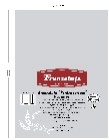 4.218937100-7Pungi LDPEbuc.347 300Pungă Universal (pâine rotundă), material LDPE, dimensiuni 280×360+30 mm, grosime 25 mkm, 2 culori, tipar unilateral.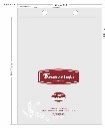 4.318937100-7Pungi LDPEbuc.200 000Pungă Universal (pâine cong.export; buget), material LDPE, dimensiuni 200×380+30 mm, grosime 25 mkm, 2 culori, tipar unilateral.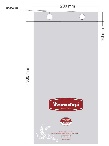 4.418937100-7Pungi LDPEbuc.173 100Pungă Universal (Franzeluțe ”Pita”, Pesmeți stafide), material LDPE, dimensiuni 200×330 mm, grosime 25 mkm, 2 culori, tipar unilateral.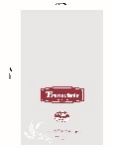 Valoarea estimativă pentru Lotul 4, EUR fără TVAValoarea estimativă pentru Lotul 4, EUR fără TVAValoarea estimativă pentru Lotul 4, EUR fără TVAValoarea estimativă pentru Lotul 4, EUR fără TVAValoarea estimativă pentru Lotul 4, EUR fără TVAValoarea estimativă pentru Lotul 4, EUR fără TVAValoarea estimativă pentru Lotul 4, EUR fără TVA21 300,00 EURValoarea estimativa totală pentru Licitație, EUR fără TVAValoarea estimativa totală pentru Licitație, EUR fără TVAValoarea estimativa totală pentru Licitație, EUR fără TVAValoarea estimativa totală pentru Licitație, EUR fără TVAValoarea estimativa totală pentru Licitație, EUR fără TVAValoarea estimativa totală pentru Licitație, EUR fără TVAValoarea estimativa totală pentru Licitație, EUR fără TVA689 200,00 EURNr. d/oDescrierea criteriului/cerințeiMod de demonstrare a îndeplinirii criteriului/cerinței:Nivelul minim/
Obligativitatea1OfertaOriginal (conform formularului anexat), confirmat prin aplicarea semnăturii electronice și/sau semnată și ștampilată de către ofertant.Obligatoriu2Certificat/Decizie de înregistrare a întreprinderii/Extras din Registrul de Stat al persoanelor juridiceCopie, confirmată prin aplicarea semnăturii electronice și/sau semnată și ștampilată de către ofertant.Obligatoriu / La necesitate3Acte ce denota calitatea produsului:Certificat de calitate; Certificat de conformitate; Certificate de inofensivitate; Raport de încercăriCopii ale originalelor, semnate și ștampilate de către ofertant și/sau confirmate prin aplicarea semnăturii electroniceObligatoriu / La necesitate4Garanția de bună execuție a contractului în cuantum de 1% (Lot 2 și Lot 3) și de 5% (Lot 1 și Lot 4) din valoarea estimata de livrare a contractului, EUR fără TVASe va depune pe contul beneficiarului la încheierea contractuluiObligatoriu la încheierea contractuluiNr. d/oDenumireaSpecificația tehnică deplină propusă de ofertantUnitatea de măsurăCantitatea estimatăPret unitar, EUR fără TVA pentru 1000 bucSuma, EUR fără TVALot nr. 1: Pungi pentru PesmețiLot nr. 1: Pungi pentru PesmețiLot nr. 1: Pungi pentru PesmețiLot nr. 1: Pungi pentru PesmețiLot nr. 1: Pungi pentru PesmețiLot nr. 1: Pungi pentru PesmețiLot nr. 1: Pungi pentru Pesmeți1Pungă Pesmeți ”Bruschette” cu ierburi 130g., material PET trans+BOPP perlat, dimensiuni 180×280 mm, grosime 12+30 mkm, 7 culori, tipar bilateral, 4 suduri.buc.15 4002Pungă Pesmeți ”Bruschette” cu legume 130g., material PET trans+BOPP perlat, dimensiuni 180×280 mm, grosime 12+30 mkm, 7 culori, tipar bilateral, 4 suduri. buc.15 4003Pungă Pesmeți ”Bruschette” Tradițional 130g., material PET trans+BOPP perlat, dimensiuni 180×280 mm, grosime 12+30 mkm, 7 culori, tipar bilateral, 4 suduri. buc.61 5004Pungă Pesmeți ”Bruschette” Graham 130g., material PET trans+BOPP perlat, dimensiuni 180×280 mm, grosime 12+30 mkm, 7 culori, tipar bilateral, 4 suduri.buc.61 500Total pentru Lotul 1, EUR fără TVA Total pentru Lotul 1, EUR fără TVA Total pentru Lotul 1, EUR fără TVA Total pentru Lotul 1, EUR fără TVA Total pentru Lotul 1, EUR fără TVA Total pentru Lotul 1, EUR fără TVA Lot nr. 2: Pungi CPP pentru Pâine și FranzeleLot nr. 2: Pungi CPP pentru Pâine și FranzeleLot nr. 2: Pungi CPP pentru Pâine și FranzeleLot nr. 2: Pungi CPP pentru Pâine și FranzeleLot nr. 2: Pungi CPP pentru Pâine și FranzeleLot nr. 2: Pungi CPP pentru Pâine și FranzeleLot nr. 2: Pungi CPP pentru Pâine și Franzele1Pungă Franzelă ”Botanica” 400g (feliată), material CPP, dimensiuni 180×450+30, grosime 30 mkm, 2 culori, tipar unilateral. buc.15 712 5002Pungă Franzelă ”Extra” 430g., material CPP, dimensiuni 200×450+30, grosime 30 mkm, 3 culori, tipar unilateral.buc.2 830 3003Pungă Franzelă ”Integrală” 300g., material CPP, dimensiuni 180×450+30 mm, grosime 30 mkm, 4 culori, tipar bilateral.buc.816 7004Pungă Franzelă ”Lan” 350g., material CPP, dimensiuni 160×430+30 mm, grosime 30 mkm, 4 culori, tipar unilateral.buc.302 9005Pungă Pâine ”Graham” 400g., material CPP, dimensiuni 180×450+30 mm, grosime 30 mkm, 5 culori, tipar bilateral.buc.715 0006Pungă Pâine ”Albă” 550g., material CPP, dimensiuni 280×370+30 mm, grosime 30 mkm, 3 culori, tipar unilateral.buc.443 7007Pungă Pâine ”Glie” 550g., material CPP, dimensiuni 280×370+30 mm, grosime 30 mkm, 3 culori, tipar unilateral.buc.1 209 1008Pungă Pâine ”De la Chișinău” cu făină integrală 600g., material CPP, dimensiuni 260×350+30 mm, grosime 30 mkm, 4 culori, tipar bilateral.buc.1 181 6009Pungă Pâine ”De Riga” 500g., material CPP, dimensiuni 215×340+ 30+40 mm, grosime 30 mkm, 4 culori, tipar bilateral.buc.608 00010Pungă Pâine ”Praga” 600g., material CPP, dimensiuni 215 * 360+30+40 mm, grosime 30 mkm, 5 culori, tipar bilateral.buc.1 866 70011Pungă Pâine ”Tallinn” 500g., material CPP, dimensiuni 210×340+30+40 mm, grosime 30 mkm, 5 culori, tipar bilateral.buc.224 00012Pungă Pâine ”Borodinskii” Original 600g., material CPP, dimensiuni 215×360+30+40 mm, grosime 30 mkm, 5 culori, tipar bilateral.buc.1 583 30013Pungă Pâine ”Krakow” 400g., material CPP, dimensiuni 215×330+30+40 mm, grosime 30 mkm, 4 culori, tipar bilateral.buc.147 50014Pungă Pâine ”Livadia” 300g., material CPP, dimensiuni 200 * 230+30+40 mm, grosime 30 mkm, 6 culori, tipar bilateral.buc.546 70015Pungă Pâine ”Nucușor” 300g., material CPP, dimensiuni 200×300+30 mm, grosime 30 mkm, 5 culori, tipar bilateral.buc.316 70016Pungă Pâine ”Dacia”  500g (feliată)., material CPP, dimensiuni 200×360+30+40 mm, grosime 30 mkm, 4 culori, tipar bilateral.buc.524 000Total pentru Lotul 2, EUR fără TVA Total pentru Lotul 2, EUR fără TVA Total pentru Lotul 2, EUR fără TVA Total pentru Lotul 2, EUR fără TVA Total pentru Lotul 2, EUR fără TVA Total pentru Lotul 2, EUR fără TVA Lot nr. 3:  Pungi CPP pentru Pâine și FranzeleLot nr. 3:  Pungi CPP pentru Pâine și FranzeleLot nr. 3:  Pungi CPP pentru Pâine și FranzeleLot nr. 3:  Pungi CPP pentru Pâine și FranzeleLot nr. 3:  Pungi CPP pentru Pâine și FranzeleLot nr. 3:  Pungi CPP pentru Pâine și FranzeleLot nr. 3:  Pungi CPP pentru Pâine și Franzele1Pungă Pâine ”Pentru Toast” 700g., material CPP, dimensiuni 200×455+30+40 mm, grosime 30 mkm, 7 culori, tipar bilateral.buc.138 6002Pungă Franzelă FRESH ”Albă” 500g., material CPP, dimensiuni 210×475+30 mm, grosime 30 mkm, 3 culori, tipar bilateral.buc.660 0003Pungă Franzelă FRESH ”Bran” 500g., material CPP, dimensiuni 210×475+30 mm, grosime 30 mkm, 3 culori, tipar bilateral.buc.540 0004Pungă Franzelă FRESH ”Panmix” 500g., material CPP, dimensiuni 200×475+30 mm, grosime 30 mkm, 3 culori, tipar bilateral.buc.644 0005Pungă Franzelă ”De grâu” 500g., material CPP, dimensiuni 210×475+30 mm, grosime 30 mkm, 2 culori, tipar unilateral.buc.2 366 0006Pungă Pâine ”Dacia”  500g (ambalată)., material CPP, dimensiuni 200×380+30 mm, grosime 30 mkm, 3 culori, tipar unilateral.buc.610 000Total pentru Lotul 3, EUR fără TVATotal pentru Lotul 3, EUR fără TVATotal pentru Lotul 3, EUR fără TVATotal pentru Lotul 3, EUR fără TVATotal pentru Lotul 3, EUR fără TVATotal pentru Lotul 3, EUR fără TVALot nr. 4: Pungi LDPE în asortimentLot nr. 4: Pungi LDPE în asortimentLot nr. 4: Pungi LDPE în asortimentLot nr. 4: Pungi LDPE în asortimentLot nr. 4: Pungi LDPE în asortimentLot nr. 4: Pungi LDPE în asortimentLot nr. 4: Pungi LDPE în asortiment1Pungă Franzeluțe pentru tartine, material LDPE, dimensiuni 260×360 mm, grosime 25 mkm, 3 culori, tipar unilateral.buc.379 2002Pungă Universal (pâine rotundă), material LDPE, dimensiuni 280×360+30 mm, grosime 25 mkm, 2 culori, tipar unilateral.buc.347 3003Pungă Universal (pâine cong.export; buget), material LDPE, dimensiuni 200×380+30 mm, grosime 25 mkm, 2 culori, tipar unilateral.buc.200 0004Pungă Universal (Franzeluțe ”Pita”, Pesmeți stafide), material LDPE, dimensiuni 200×330 mm, grosime 25 mkm, 2 culori, tipar unilateral.buc.173 100Total pentru Lotul 4, EUR fără TVA Total pentru Lotul 4, EUR fără TVA Total pentru Lotul 4, EUR fără TVA Total pentru Lotul 4, EUR fără TVA Total pentru Lotul 4, EUR fără TVA Total pentru Lotul 4, EUR fără TVA 